Assignment on Linear transformation  by Harim Bello Shehu Matric 19/sci01/100 Question 1: Linear transformation is a function from one vector space to another that respects the underlying structure of each vector space. Examples;   For all x, y , £ V T (x + y) = T(x) + T(y) (T is addictive) X £ V r £ R T (Rx =rt(x) ( T is homogeneous).  Question2:  Given the linear transformation of matrix operator on a vector X compute T(x) If A(1,9,3) (-2,6,7) (0,-1,3)  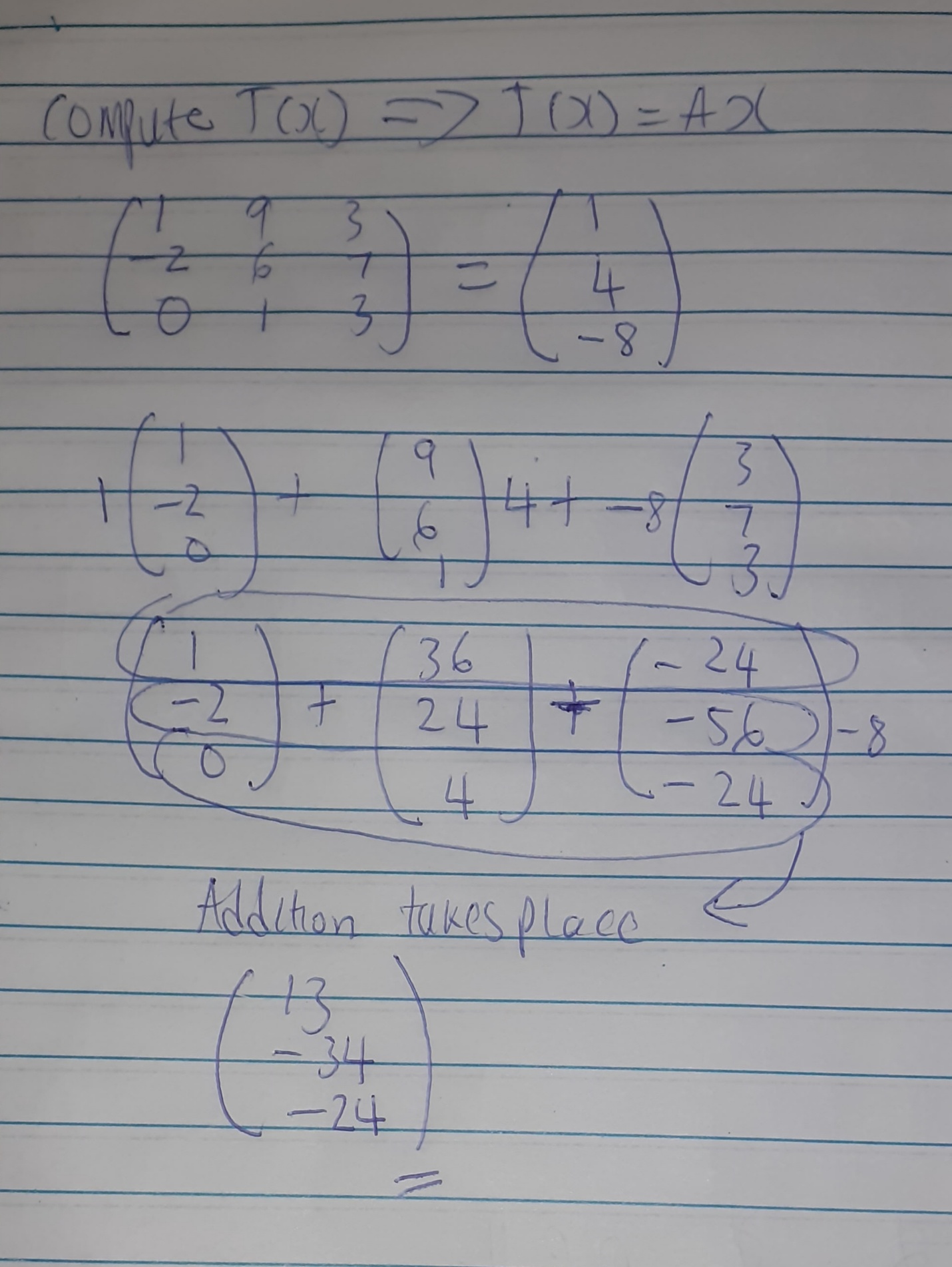 X Question 3 ; Rank of a matrix is the maximum number of linearly independent rows in a matrix A is called the row rank of A and the maximum number linearly independent  columns in A is called the column rank of A.  Example of a rank matrix 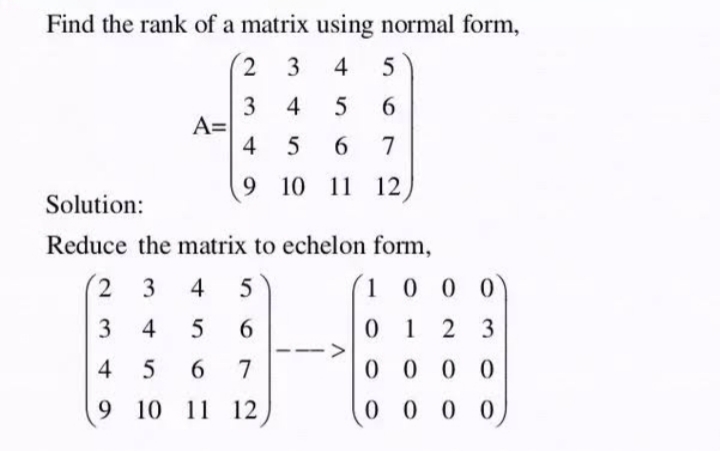 